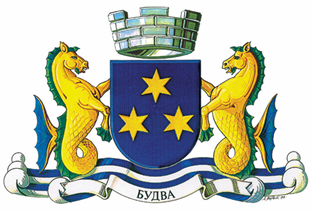 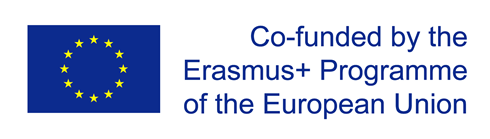 Prijavni formular za Radionicu "Building entrepreneurial mindsets"Drage kandidatkinje, hvala na interesovanju za radionicu "Building entrepreneurial mindsets" koja će se održati u ponedjeljak, 26. i utorak, 27.03.2018. godine u prostorijama INTERA Tehnološkog Parka u Mostaru (BiH). Radionica se organizuje kroz projekat "Supporting Female Youth from BiH and MNE in entrepreneurship, employment and leadership in ICT" (FY4ICT) financiran kroz Erasmus + program. Nakon zatvaranja prijava, sprovešće se proces selekcije nakon kojeg će izabrane kandidatkinje biti obaviještene o daljnjim koracima. Srdačan pozdrav, OPŠTINA BUDVAObaveznoIme i prezimeDatum rođenjaGradE-mail adresaŠkola/FakultetVannastavne aktivnostiPoznavanje stranih jezikaMotivaciono pismo9. Zainteresovana sam za učestvovanje u daljim aktivnostima projekta u Sloveniji i Bugarskoj.DaNe